PERSONALINFORMATION    Yirga Adera Amare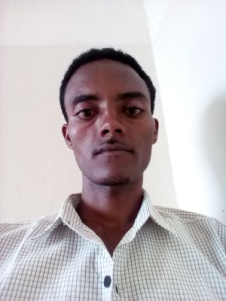 WORKEXPERIENCEKebele 08, Bahirdar, Ethiopia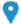 +251-918250340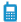 yirgaad@gmail.com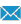 SexMale|Dateofbirth23/08/1996|NationalityEthiopianEDUCATIONANDTRAINING Diploma 10+3 of textile technician, at injibara technical &        vocational college, injibara, EthiopiaSecondary education at Gimjabet  secoundary school,Gimjabet, Ethiopia.Elementary education at wonjela elementary school, wonjela, Ethiopia.  PERSONALSKILLS                                    Mother tongue(s)AmharicCommunication skills.Good communication skills gained through lab assess students and experience as production manager   duringtesting . Excellent presentation skills gained through experience in lab classOrganisational/managerial skills      Leadership(have been responsible for kaizen team)Good organizational skills gained as lab management system Good team-leading skills gained kaizen team leader for successive 1.6 yearGood organizational skills gained as bahirdar textile share companyDigital competence                                                                   SELF-ASSESSMENT References  Certifications                                                                                        Diploma certificate (in GPA 3.24)Certificate of machine operation from bahirdar textile share  company.  Weaving machine operator at Bahir-Dar textile share company, Bahir Dar,     Ethiopia.  Air jet machine operator at Bahirdar textile share company ,bahirdar  Ethiopia .Junior spinning laboratory expert, at bahirdar textile share company, bahirdar Ethiopia.languagespeakingwritingreadinglisteningEnglishgoodVery goodVery goodgoodAmharicexcellentexcellentexcellentexcellentInformation processingCommunicationContent creationSafetyProblem solving  Proficient userIndependent userIndependent userIndependent  userBasic UserAs. Prof.Addisu Ferede+251-930351924addisiotex@gmail.comAs. Prof. Adane Haile+251-936343489degmelkum@gmail.comMr. Desalegn  Beshaw  +251922265677